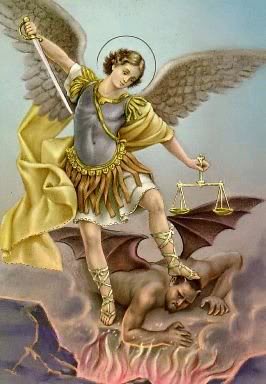 St. Michael's and St. Mary's Parishes would like to extend a warm welcome to all who are visiting us or are new to the area. If you are not currently registered at St. Michael's or St. Mary's and consider this your Parish, please call the Rectory at (402) 729-2058.St. Mary’s Parish Council:  Duane Bartek & Ritchie Burkhart	Trustees:  Bob VanWesten and Bob BachleSt. Michael’s Parish Council:   Chris Goeking, LeAnn Krause, Mary Prellwitz, John Ragland, Deb Jones, and Megan Grant	Knights of Columbus:  Randy Prellwitz	Trustees: Keith Mach and Randy Prellwitz 		St. Michael’s PCCW:  	Carmen RaglandSt. Mary’s PCCW:  Deb Vanwesten				CCD Coordinator:  	Beth HansmireTHOUGHT OF THE WEEK:  Blessed are you who fear the Lord, who walk in his ways! For you shall eat the fruit of his handiwork; blessed shall you be, and favored. 			-Psalm 128:1-2Please pray for: Frank Kosmacek    *    Eddie Lytle     *    Vonia Scheer    *    Steve Graff  Tom Huber    *    Evelyn Birkel     *    Bob Gibson     *     Paul Prellwitz 	     *       Tim Cary If you or someone you know would like our parish family to join you in prayer for their special needs, please contact the parish office.PLEASE PRAY FOR VOCATIONSSR. MARY GRACE WATHE of St. Peter’s Parish in Lincoln, NE and SR. TERESA MARIE WOZNY of St. Isadore Parish in Columbus, NE both in their 1st Vows at the School Sisters of Christ the King.OCTOBER IS THE PCCW ROSARY MONTH During October someone from the PCCW will lead the rosary before each Mass. Please note above the assignments. Sign up sheets are in the back of church.YOU MAY COME FORWARD as soon as the 4th bell rings. If you are in Alexandria & would like to come to receive as a family please feel free to do so, even if it means the group before you is only one or two people. We have reached the amount needed to make our loan payment for this year!  Well done!! May God bless & reward you for your generosity!!! So, the chart shows that this year’s payment has not been made; it will be made in December. Until then, the amount applied to next year’s payment will show what comes in between now & then. WORD AMONG US In the past the church has paid for the subscription cost of the Word Among Us: $19.84 each. Since our financings will no longer allow us to continue that, copies will be available by subscription only. I.e., you may contact the parish to subscribe in the bulk rate. St. Michael's CCD is in need of a CCD teacher. If you are interested in guiding our youth in our faith, please contact Beth Hansmire.The LDCCW is sponsoring the 9th Annual October Pro-Life Diaper Drive, collecting diapers throughout the month of October in each of the Lincoln Diocese parishes.  Donations will be shared with the Pregnancy Centers approved by the Bishop’s Pastoral Plan for Pro-Life Activities and Catholic Social Services across the Diocese and St. Gianna Women’s Homes. The Centers we serve advise the Diaper sizes 4,5 & 6 are in greatest demand.  Your diaper donations are greatly appreciated. Cash donations or checks made to the order of the Lincoln Diocesan Council of Catholic Women (LDCCW) will be accepted and should be mailed to the LDCCW President, Kay Wessel, 3600 W Wittstruck Rd, Martell, NE  68404. Listen to Spirit Catholic Radio for Diaper Drive announcements.The Discernment of Spirits group will meet Thursday, October 11th, at 7:00pm in the Center. Please have the 7th & 8th chapters read.Keep Christ In Christmas The Knights of Columbus will again be offering spiritual Christmas cards. Now is the time to check you supply as cards will go on sale after pancake feeds and Sunday brunch’s this August until November. A display will be set up in the parish center. Cards are priced from $7-$12 per box and contain 12-16 cards. If you have cards or send family photos as cards, consider buying a box and donating it to a nursing home. All profits go to a seminarian.FAIRBURY RED CROSS BLOODMOBILE at the Fairbury Elk Lodge – 525 G Street on Tuesday, October 9th from 11:30am – 5:30 pm. For appointments call Verna at 402-729-2550. Walk-ins are welcome.PCCW MEETING October 15th, Janet Beranek and Deb Jones hosting.ST. STEPHEN’S ALTAR SOCIETY IN EXETER is having their Salad Luncheon and Card Party on Thursday, October 25 in the St. Stephen’s Parish Hall at 204 N. Union Ave. Doors open at 11:00am, serving begins at 11:30am. Tickets are $10 at the door.CALL FOR ARTISTS!  Seeking Catholic/Christian artists to participate in St. Gianna’s Art and Gift Gallery to be held December 7th and 8th, 2018 in Lincoln.  No table fee to display and sell your work.  We will give 15% of our sales to support the work of St. Gianna’s Home for Women.  For more information email Ryan Fischer:  rfischer@cssisus.org or Jake Mousel:  jmousel@cssisus.org.ST MICHAEL’S PARISH COUNCIL MINUTESThere is interest in making a new parish directory. We are going to look into that, including doing it “in house”. As noted in the Bulletin each week, our financial situation is critical in that we hardly ever bring in what is needed to run the parish & have been taking money out of savings to pay our bills. Eddie & Gyra Lytle have donated an eight camera security system that needs to be installed. For security & safety we discussed installed “crash bars” on the two exit doors that do not have them so we could lock dangerous people out while maintaining a safe escape routes for parishioners in the event of an emergency. Judy (Quam) Huber came to me & returned to the parish three of the four (one sibling wants to keep hers.)  candle stands her dad, Sig, bought years ago. They need some work but we are looking into what they need. They are the larger size of our stands & we are very grateful to her & the family for donating them to the parish!Ministers' Schedules October 13/14, 2018Ministers' Schedules October 13/14, 2018Ministers' Schedules October 13/14, 2018Ministers' Schedules October 13/14, 2018Mass intentions October 8th – 14th              Mass intentions October 8th – 14th              Mass intentions October 8th – 14th              5:30 PM8:00 AM10:00 AMROSARYMondayNO MASSNO MASSAcolyteBruce BusingBob VanWestenJames HuberTuesday8:00 amCharlie Barringer+LectorJohn RaglandRhonda BurkhartLorraine BorchWednesdayNoonSpecial IntentionServerAldo RamosCJ GoekingThursday5:30 pmSpecial IntentionServerDevin WanamakerFridayNoonEvelyn Jenkins+MusicMary PrellwitzLorrie HofstetterLeAnn KrauseSaturday9:00amSpecial IntentionGifts/GreetersLori ArnoldGary & Carol PeppieGeorgann FredrichsonSaturday5:30 pmSpecial IntentionCollectionFr. BirkelFr. BirkelFr. BirkelSunday8:00 amPeople of the ParishesChurch Cleaning for October – Deb VanWestenChurch Cleaning for October – Deb VanWestenChurch Cleaning for October – Deb VanWestenChurch Cleaning for October – Deb VanWestenSunday10:00 amGary Richard+Parish collection data:Parish collection data:Parish collection data:Debt ReductionLoan TotalLoan Payment104,162.01Loan Payment104,162.01Sept. 29 2018St. Michael’sSt. Mary’sCurrent Totals: Due Dec. 2018Current Totals: Due Dec. 2018$17,360.33   Adult$1,324.00$395.00Loose Plate96.0041.00Joy of the Gospel RebatesJoy of the Gospel Rebates7,445.37Children4.00Debt Reduction EnvelopesDebt Reduction Envelopes11,672.00Amount towards NEXT Years PaymentAmount towards NEXT Years Payment$1,757.04PARISH FINANCIAL INFORMATION It takes $2,089.36 a week to run St. Michael’s Parish.PARISH FINANCIAL INFORMATION It takes $2,089.36 a week to run St. Michael’s Parish.PARISH FINANCIAL INFORMATION It takes $2,089.36 a week to run St. Michael’s Parish.Operation CostOperation Cost$2,089.36Total$1,424.00$436.00This week’s collectionThis week’s collection$1,424.00Shortage!!!!...Shortage!!!!...	$665.36